Муниципальное бюджетное дошкольное образовательное учреждение № 20 пос.Степноймуниципального образованияКавказского района Консультация для родителей на тему: «Воспитание культурно – гигиенических навыков у детей младшего дошкольного возраста».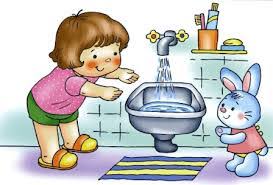 С первых дней жизни при формировании культурно-гигиенических навыков идёт не просто усвоение правил и норм поведения, вхождения малыша в мир взрослых. Нельзя этот процесс пускать на потом, период раннего детства наиболее благоприятный для формирования культурно-гигиенических навыков.Культурно-гигиенические навыки - важная составная часть культуры поведения. Дети должны понимать, что в соблюдении этих правил проявляется уважение к окружающим, что любому человеку неприятно касаться грязной руки или смотреть на неопрятную одежду.Задачи по формированию у детей культурно-гигиенических навыков:1. Приучать есть аккуратно.2. Учить детей с помощью взрослых мыть руки перед едой, после загрязнений, вытирать лицо и руки полотенцем.3. Аккуратно есть, хорошо пережевывать пищу 4. Правильно держать ложку в правой руке 5. Пользоваться салфеткой после еды 6. Воспитывать умение выполнять элементарные правила культурного поведения, не выходить из-за стола, не окончив еды, говорить «спасибо».Формирование культурно-гигиенических навыков осуществляется под руководством взрослых - родителей, воспитателя. Поэтому должно быть полное взаимодействие и взаимопомощь между педагогом и родителями. Главными методами обучения дошкольников являются наглядные, словесные, игровые и практические методы.В раннем возрасте дети особенно подражают, поэтому в формировании навыков важен личный пример взрослых.Культурно-гигиенические навыки формируют у детей в процессе еды. Повседневные упражнения, поощрение самостоятельности позволяют научить ребёнка есть аккуратнее. При подготовке к обеду или завтраку следует обратить внимание малышей на то, как чисто на столе, напомнить, что есть следует аккуратно, наклоняясь над тарелкой. Взрослый показывает, как пользоваться ложкой, салфеткой. Многие малыши к двум годам умеют есть самостоятельно, хотя делают это ещё медленно и недостаточно аккуратно. Повседневные упражнения, поощрения самостоятельности дают хорошие результаты, к трём годам дети едят уже быстрее, увереннее, опрятнее, однако многие все ещё держат ложку в кулачке (так им легче). Формируя навыки умывания, важно не стеснять детской самостоятельности. Формирование навыков умывания происходит постепенно. Сначала нужно показывает и объясняет лишь самые простые действия (смочить руки водой, потереть друг о друга ладони). Уже через некоторое время у малышей образуются довольно прочные навыки, что дает возможность усложнять требования, например, завертывать рукава (сначала с помощью взрослого). Так же малышей постепенно необходимо приучать правильно пользоваться полотенцем, показывают, как его держать, как вытираться. Необходимо закреплять у детей привычку садиться за стол с чистыми руками.В младшем возрасте необходимые навыки лучше всего усваиваются детьми в играх специально направленного содержания, однако для более успешного формирования и закрепления навыков гигиены на протяжении периода дошкольного детства целесообразно сочетать словесный и наглядный способы, используя специальные наборы материалов по гигиеническому воспитанию в детском саду, разнообразные сюжетные картинки, символы.Прежде всего, для формирования культурно-гигиенических навыков у детей необходимо:1) Обеспечить постоянное, без всяких исключений, выполнение ребенком установленных гигиенических правил. Ему объясняют их значение. Но не менее важно помочь ребенку, особенно на первых порах, правильно усвоить нужный навык. Так, например, прежде чем начать мыть руки, надо закатать рукава, хорошо намылить руки. Вымыв руки, тщательно смыть мыло, взять свое полотенце, насухо вытереть руки;2) Не следует торопить малыша, если он сосредоточенно повторяет одно и то же действие (например, мылит руки). Тем более не следует выполнять это действие за него.Взрослый только напоминает или спрашивает, не забыл ли ребенок сделать то или другое, а в дальнейшем предоставляет ему почти полную самостоятельность. Но проверять, правильно ли ребенок все сделал, приходится на протяжении всего дошкольного возраста.Прежде всего, следует создать в семье необходимые условия: приспособить к росту ребёнка вешалку для одежды, выделить индивидуальную полку или место на полке для хранения предметов туалета (носовых платков, лент, носков), постоянное и удобное место для полотенца и т.д.Обучая детей нужно учитывать их опыт. Нельзя, например, начинать учить ребёнка пользоваться вилкой, если он ещё не научился правильно есть ложкой. Очень важна последовательность в обучении. Культурно-гигиенические навыки - важная составляющая часть культуры поведения. Педагоги и родители должны постоянно помнить, что привитые в детстве навыки, в том числе культурно-гигиенические, приносят человеку огромную пользу в течение всей его последующей жизни.                                                                            Подготовила воспитатель: Овсянникова К.В.